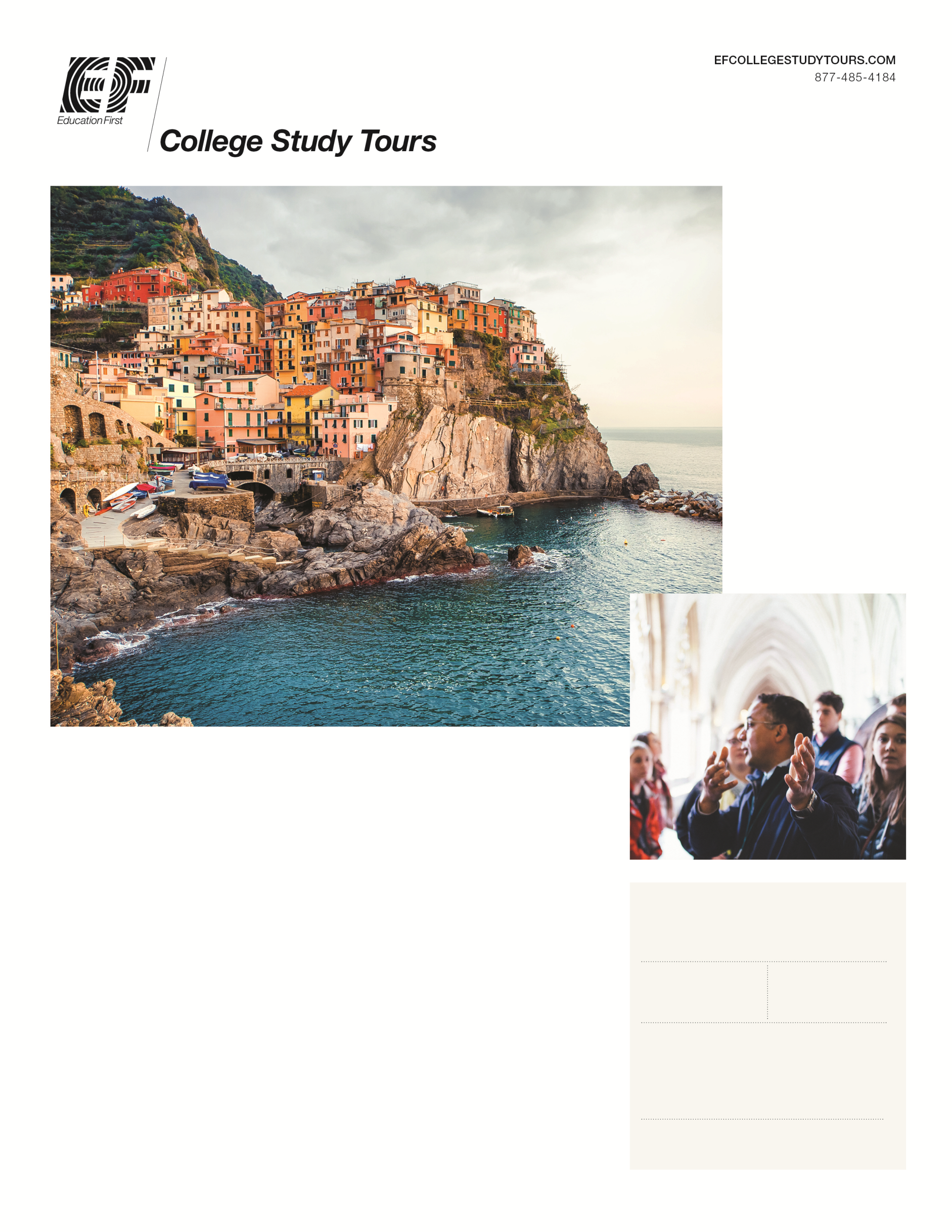 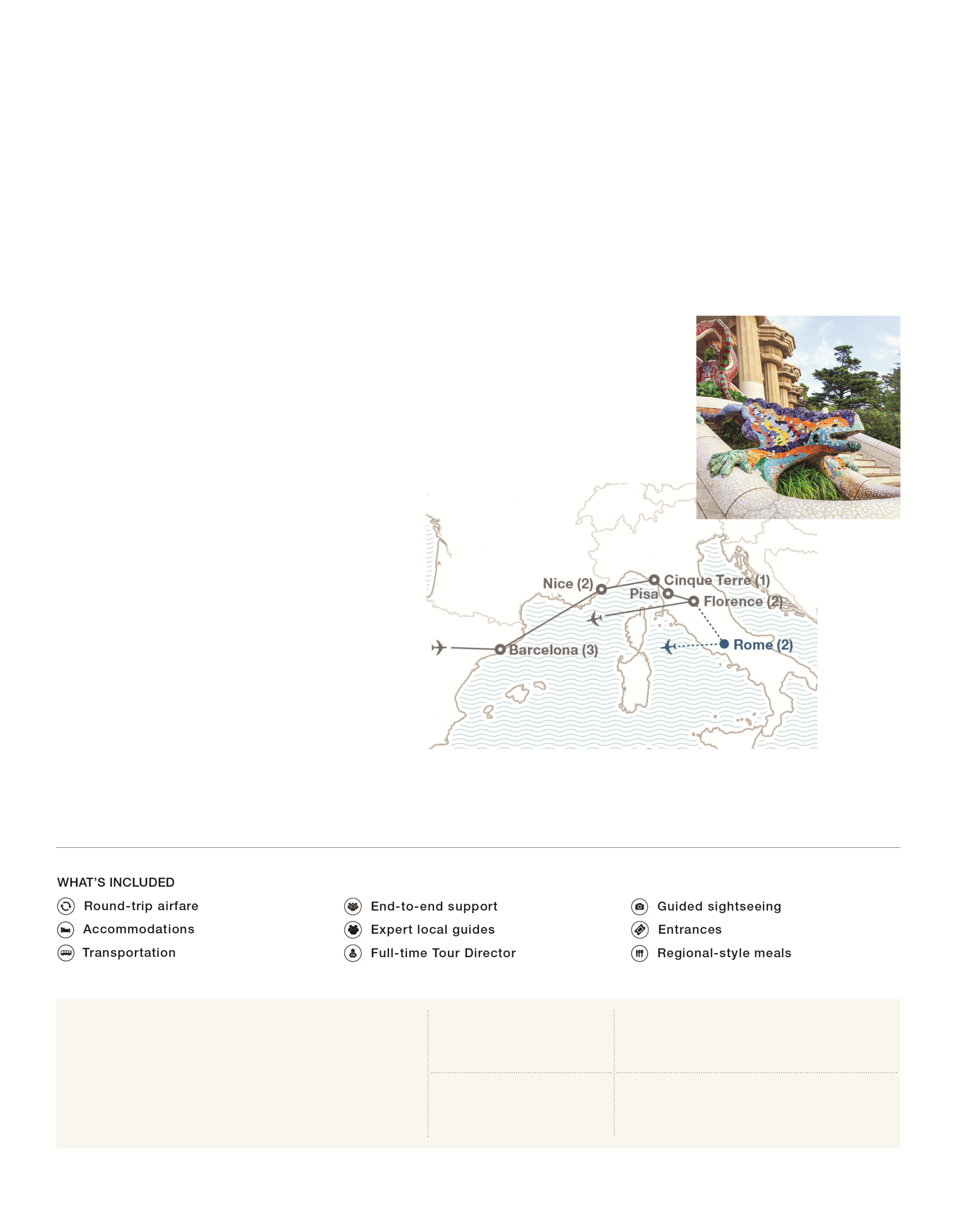 Day 1: Fly overnight to SpainDay 2: BarcelonaMeet your Tour Director at the airportTake a walking tour of Las RamblasEnjoy dinner in BarcelonaDay 3: BarcelonaTake a guided tour of BarcelonaSee La Sagrada FamíliaSee MontjuïcVisit the Gothic QuarterSee Barcelona CathedralVisit Park GüellDay 4: BarcelonaTour La Boquería market with an expert local guideEnjoy a tapas lunch in BarcelonaTake an optional excursion to the Dalí MuseumDay 5: Barcelona • Carcassonne • French RivieraTravel via Carcassonne to the French RivieraTake a tour of CarcassonneEnjoy dinner in the French RivieraDay 6: French Riviera • NiceTake a day trip to Monaco and ÈzeVisit a French perfume factory in ÈzeTake a walking tour of NiceDay 7: French Riviera • Cinque TerreTravel to Cinque TerreExplore Cinque Terre by boatEnjoy dinner at your hotelDay 8: Cinque Terre • Pisa • FlorenceTravel via Pisa to FlorenceSee the Leaning Tower of PisaVisit the Baptistery of St. John and the Pisa CathedralDay 9: FlorenceTake a guided tour of FlorenceSee Piazza della SignoriaSee Ponte VecchioVisit the DuomoEnjoy dinner in FlorenceDay 10: Depart for homeBarcelona, Southern France & ItalyLED BY ALEXIS HURDLEARKANSAS STATE UNIVERSITY___Built on a raw imagination and boundless individuality, Barcelona provokes inspiration and curiosity from each of its visitors. Whether it's the architecture of Gaudí defining a street corner or the narrow barrios inviting you to take a closer look—every inch of this city is waiting to be discovered. For a creative spirit traveling through Carcassonne into Nice, it doesn't take long to notice that its rustic atmosphere inspires more than just idle admiration.REQUESTED DEPARTURE DATE – SUBJECT TO CHANGE: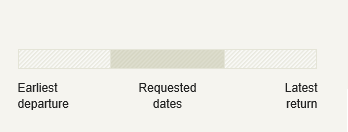 DEPARTURE CITY: MEMPHIS - MEMENROLL BY PHONE: 877-485-4184PROGRAM NUMBER:2091620CMENROLL ONLINE: EFCST.COM/2091620CM